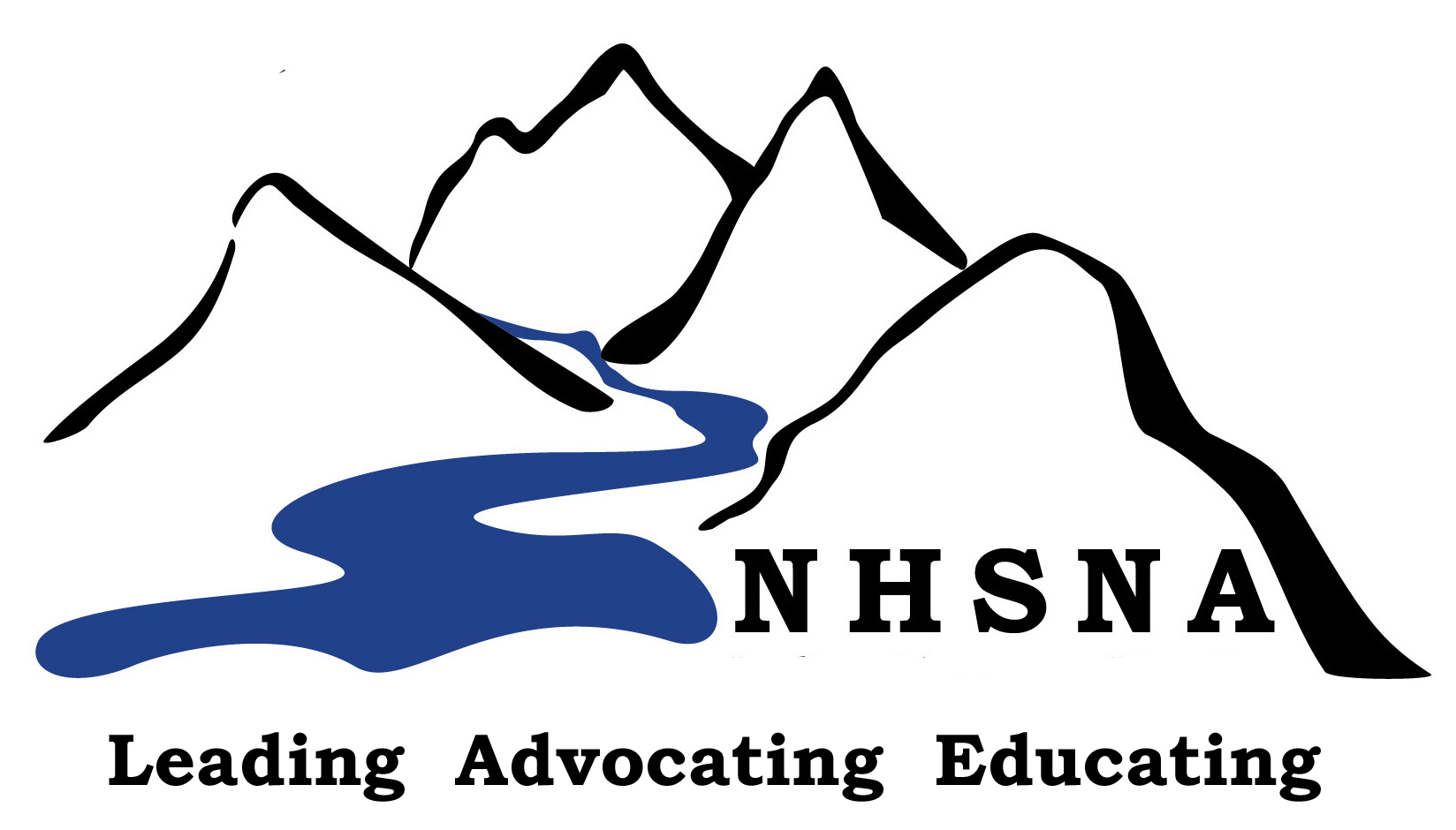 New Hampshire School Nurses’ Association2019 -- 2020  School Nurse of the YearNomination InformationEligibility: This award recognizes an outstanding school nurse for her/his contributions to the school and community. To be eligible for this award, your school nurse must meet the following criteria: Is an RN, a Registered Professional NurseHas been practicing school nursing for a minimum of three yearsMust be a current member of NHSNA, as well as a member last year (two consecutive years).Shows evidence of excellence in school nursing practice. Nomination Process:  Deadline is February 1, 2019. Nomination forms can be accessed on line at the NHSNA web page, www.nhschoolnurses.org. Information must be typed (minimum 12pt). You may also include a maximum of four letters of recommendation. These can be from supervisors, colleagues, parents, students, or community leaders. Letters should address specific issues or topics related to the nomination criteria. Please send the original packet by Email or Snail Mail postmarked no later than February 1, 2019.Laura Gifford BSN, RNLyndeborough Central School192 Forest RdLyndeborough NH 03082l.gifford@sau63.org Selection Process, Criteria, and Scoring Process: Each nomination is reviewed by the selection committee, which consists of a minimum of two (2) NHSNA board members and the current New Hampshire School Nurse of the Year. Each of the categories listed below is rated on a point system of zero (0) to three (3). Zero indicates no supporting documentation and three indicates greater than average supporting documentation. *Please cite specific examples to describe outstanding performance in the following areas: Provider of Care- expertise in school nursing practiceProgram Management- effective management of school health programHealth Education- excellence in health teachingProfessional Development- leadership and/or participation in   professional  organizationsCommunity Involvement- service to school community Research- role in or utilization of nursing research The selection committee strongly encourages that the nominator informs the candidate of her or his nomination. This will help to clearly identify how the candidate meets the selection criteria. We encourage the candidate to take this opportunity to highlight any specific accomplishments by submitting a curriculum vitae in the nomination packet. This is a summary of her or his educational and academic background. Its purpose is to outline the nominee’s credentials for the nomination. It would include (but is not limited to) education, awards, honors, grants, research experience, teaching experience, publications, presentations, related professional experiences, professional associations/memberships, and references. Term of Tenure: This year’s School Nurse of the Year term will run from the	 NHSNA Spring Meeting 2019 to NHSNA Spring Meeting 2020. Responsibilities of the New Hampshire School Nurse of the Year: 		The New Hampshire School Nurse of the Year will represent the New	Hampshire School Nurse Association throughout her or his year 	tenure. The recipient may be asked to act as spokesperson and be	available for press opportunities. The recipient will be expected to help	in the selection process of her or his successor.Checklist for Nominations:   Nomination form   Letters of recommendation (maximum of 4)   Curriculum vitae from the nominee 